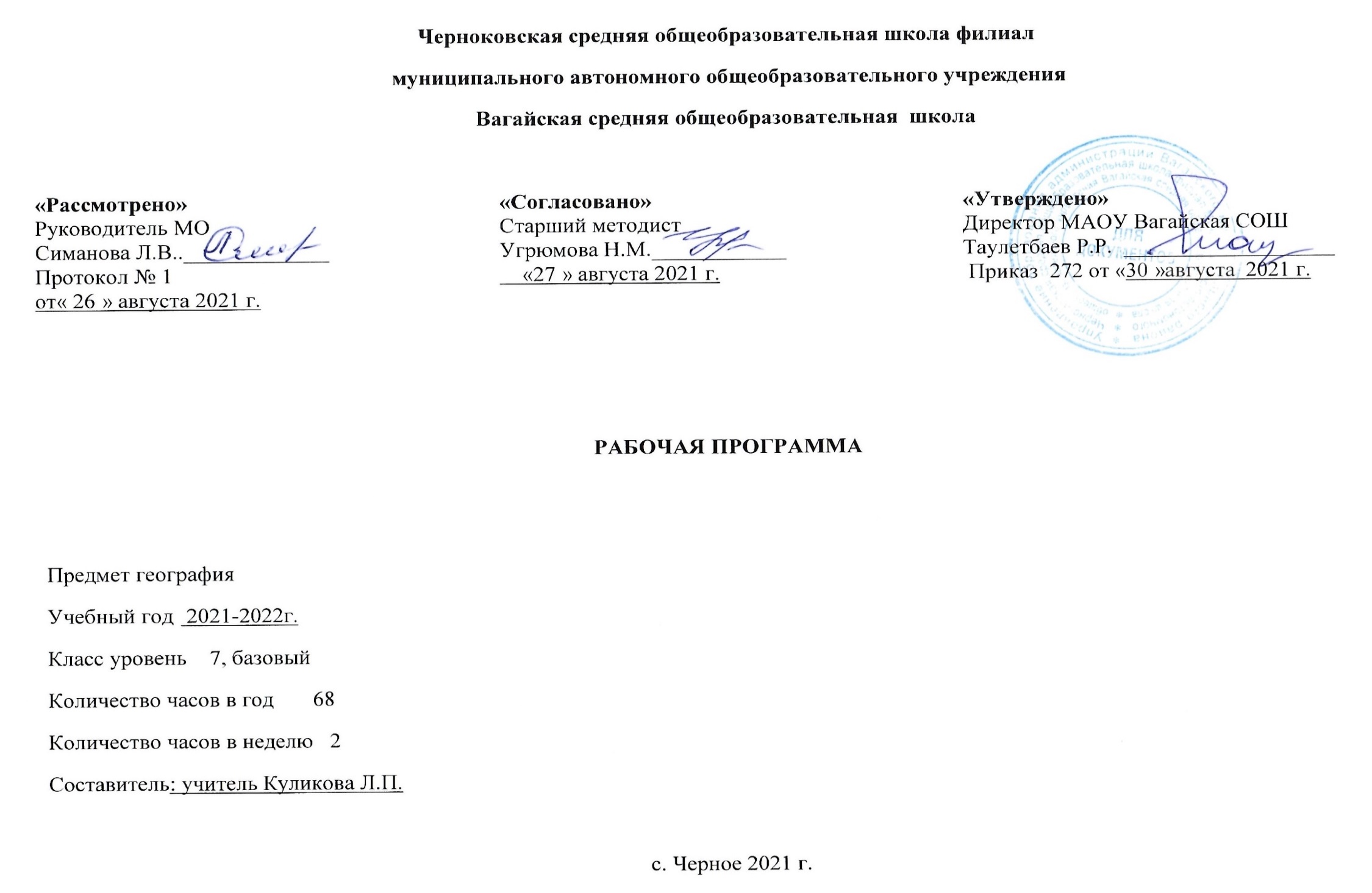  Планируемые результаты освоения учебного предметаЛичностные:Осознавать себя жителем планеты Земля и гражданином России.Осознавать целостность природы, населения и хозяйства Земли, материков, их крупных районов и стран.Осознавать значимость и общность глобальных проблем человечества.Овладеть на уровне общего образования законченной системой географических знаний, умений и навыками их применения в различных жизненных ситуациях.Проявлять эмоционально-ценностное отношение к окружающей среде, к необходимости ее сохранения и рационального использования.Проявлять патриотизм, любовь к своей местности, своему региону, своей стране.Уважать историю, культуру, национальные особенности, традиции и обычаи других народов.Уметь с позиций социальных норм собственные поступки и поступки других людей.Уметь взаимодействовать с людьми, работать в коллективе, вести диалог, дискуссию, вырабатывая общее решение.Уметь ориентироваться в окружающем мире, выбирать цель своих действий и поступков, принимать решения.Метапредметные:Самостоятельно обнаруживать и формулировать учебную проблему, определять цель.Определять критерии для сравнения фактов, явлений, событий, объектов.Выдвигать версии решения проблемы, осознавать (и интерпретировать в случае необходимости) конечный результат, выбирать средства достижения цели из предложенных, а также искать их самостоятельно.Составлять (индивидуально или в группе) план решения проблемы (выполнения проекта).Работая по плану, сверять свои действия с целью и, при необходимости, исправлять ошибки самостоятельно (в том числе и корректировать план).В диалоге с учителем совершенствовать самостоятельно выбранные критерии оценки.Анализировать связи соподчинения и зависимости между компонентами объекта.Выявлять причинно-следственные связи.Осуществлять сравнение и классификацию, самостоятельно выбирая критерии для указанных логических операций.Строить логическое рассуждение, включающее установление причинно-следственных связей.Создавать схематические модели с выделением существенных характеристик объекта.Составлять тезисы, различные виды планов (простых, сложных и т. п.).Преобразовывать информацию из одного вида в другой (таблицу в текст и т. д.).Определять возможные источники необходимых сведений, производить поиск информации, анализировать и оценивать ее достоверность.Самостоятельно организовывать учебное взаимодействие в группе (определять общие цели, договариваться друг с другом и т. д.).Выслушивать и объективно оценивать другого.В дискуссии уметь выдвинуть аргументы и контраргументы.Учиться критично относиться к своему мнению, с достоинством признавать ошибочность своего мнения и корректировать его.Понимая позицию другого, различать в его речи: мнение (точку зрения), доказательство(аргументы), факты (гипотезы, аксиомы, теории).Уметь взглянуть на ситуацию с иной позиции и договариваться с людьми иных позиций, уметь вести диалог, вырабатывая общее решение.Использовать приобретенные знания и умения в практической деятельности и повседневной жизни для:- сохранения здоровья и соблюдения норм экологического поведения;       - сохранения окружающей среды и социальноответственного поведения в ней;       - адаптации к условиям проживания на определенной территории;       - самостоятельному оцениванию уровня безопасности окружающей среды как сферы жизнедеятельности.Предметные:Называть и показывать материки и части света, острова и полуострова, крупные формы рельефа, океаны и моря, заливы, проливы, течения, реки, озера, наиболее крупные страны мира.Объяснять зависимость размещения крупных форм рельефа от строения земной коры, зональность в распределении температуры воздуха, атмосферного давления, осадков, природных зон, изменения свойств океанических вод, влияние природы на жизнь и деятельность человека.Описывать климат отдельных климатических поясов и территорий, отдельные природные комплексы с использованием карт, особенности природы и основные занятия населения стран.Определять географическое положение объектов их отличительные признаки.Приводить примеры материковых, вулканических и коралловых островов, основных типов воздушных масс, природных зон, природных комплексов, изменения природы материков под влиянием хозяйственной деятельности человека, влияния природы на жизнь людей, примеры, подтверждающие закономерности географической оболочки – целостность, ритмичность, зональность.Читать и анализировать разные виды карт, давать характеристику карты.Составлять простейшие схемы взаимодействия природных комплексов.Рассказывать об основных путях расселения человека по материкам, главных областях современного расселения, разнообразии видов хозяйственной деятельности человека.Использовать различные источники географической информации (картографические, статистические, текстовые, видео- и фотоизображения, компьютерные базы данных) для поиска и извлечения информации для решения учебных и практико-ориентированных задач.Определять и сравнивать качественные и количественные показатели, характеризующие географические объекты, процессы и явления, их положение в пространстве по географическим картам разного содержания.Содержание учебного предметаВведение (3 ч)Как люди открывали и изучали Землю. Источники географической информации. Карта – особый источник географических знаний. Географические методы изучения окружающей среды. Входное тестирование.Практическая работа № 1 «Нанесение на контурную карту изученных маршрутов путешественников».Актуальная тематика для региона:Федеральная служба государственной статистики - Росгосстат (Знакомство с картами региона); ОАО «Сибирский Научно Аналитический Центр»  (г. Тюмень).Раздел I. Главные особенности природы Земли (9 ч)Литосфера ирельеф Земли (2 ч)Происхождение материков и океанов.Рельеф Земли. Практическая работа № 2 «Сравнение рельефа двух материковс выявлением причин сходства и различий».Атмосфераи климаты Земли (2 ч)Распределение температуры воздуха и осадков на Земле. Воздушные массы. Климатические пояса Земли. Практическая работа № 3 «Характеристика климата по климатическим картам».Гидросфера. Мировой океан – главная часть гидросферы (2 ч)Воды Мирового океана. Схема поверхностных течений. Жизнь в Океане. Взаимодействие Океана с атмосферой и сушей.Географическая оболочка (3 ч)Строение и свойства географической оболочки. Природные комплексы суши и океана. Природная зональность. Практическая работа № 4 «Описание одного из ПТК Земли».Самостоятельная работа № 1 «Главные особенности природы Земли».Актуальная тематика для региона:Виртуальная экскурсия «Изучение и описание природных комплексов Тюменской области». Знакомство с заказниками юга Тюменскойобласти.Раздел II. Население Земли (3 ч)Численность населения Земли. Размещение населения. Народы и религии мира. Хозяйственная деятельность людей. Городское и сельское население. Самостоятельная работа № 2 «Население Земли».Актуальная тематика для региона: Экскурсия в Вагайский отдел ЗАГС, УФМС с.Вагай.Знакомство с промышленными, сельскохозяйственными и др.  предприятиями Тюменской области.Раздел III. Океаны и материки (49 ч)Океаны (2 ч)Тихий океан. Индийский океан. Атлантический океан. Северный Ледовитый океан. Практическая работа № 5 «Описание географического положения океана».Южные материки (1 ч)Общие особенности природы южных материков. Африка (9 ч)Географическое положение. Исследования Африки. Рельеф и полезные ископаемые. Климат. Внутренние воды. Природные зоны. Влияние человека на природу. Заповедники и национальные парки. Население. Страны Северной Африки. Алжир. Страны Западной и Центральной Африки. Нигерия. Страны Восточной Африки. Эфиопия. Страны Южной Африки. Южно-Африканская Республика. Практическая работа № 6 «Описание экваториального климатического пояса и оценка его влияния на жизнь населения».Практическая работа № 7 «Описание реки Нил и её природно-хозяйственного значения».Практическая работа № 8 «Оценка географического положения одной из африканских стран».Самостоятельная работа № 3 «Африка».Австралия и Океания (5 ч)Географическое положение Австралии. История открытия. Рельеф и полезные ископаемые. Климат Австралии. Внутренние воды. Природные зоны Австралии. Своеобразие органического мира. Австралийский Союз. Океания. Природа, население и страны.Практическая работа № 9 «Описание географического положения Австралии и его влияния на природу материка».Самостоятельная работа № 4 «Австралия и Океания».Южная Америка (7 ч)Географическое положение. История открытия и исследования материка. Рельеф и полезные ископаемые. Климат. Внутренние воды. Природные зоны. Население. Страны востока материка. Бразилия. Страны Анд. Перу. Практическая работа № 10 «Описание географического положения Южной Америки и его влияния на природу материка».Самостоятельная работа № 5 «Южная Америка».Антарктида (2 ч)Географическое положение. Открытие и исследование Антарктиды. Природа. Практическая работа № 11 «Особенности географического положения Антарктиды».Северные материки (1 ч)Общие особенности природы северных материков. Северная Америка (7 ч)Географическое положение. Из истории открытия и исследования материка. Рельеф и полезные ископаемые. Климат. Внутренние воды. Природные зоны. Население. Канада. Соединенные Штаты Америки. Средняя Америка. Мексика. Практическая работа № 12 «Описание географического положения Северной Америки и его влияния на природу материка».Практическая работа № 13 «Влияние природных особенностей географического положения Канады на размещения населения».Самостоятельная работа № 6 «Северная Америка».Евразия (15 ч)Географическое положение. Исследования Центральной Азии. Особенности рельефа, его развитие. Климат. Внутренние воды. Природные зоны. Народы и страны Евразии. Страны Северной Европы. Страны Западной Европы. Великобритания. Франция. Германия. Страны Восточной Европы. Страны Южной Европы. Италия. Страны Юго-Западной Азии. Страны Центральной Азии.Страны Восточной Азии. Китай. Япония. Страны Южной Азии. Индия. Страны Юго-Восточной Азии. Индонезия. Практическая работа № 14 «Сравнение рельефа Евразии и Северной Америки».Практическая работа № 15 «Сравнительная характеристика географического положения стран Европы».Практическая работа № 16 «Описание географического положения одной из стран Азии».Самостоятельная работа № 7 «Евразия».Актуальная тематика для региона: Полезные ископаемые Тюменской области: Уватский район - ОАО «НК «Роснефть».Природные зоны Тюменской области. Знакомство с крестьянско-фермерскими хозяйствами  районов юга области Внутренние воды Тюменской области: Знакомство с внутренними водами юга Тюменской области: Тюменский район - база отдыха «Верхний бор», (естественный источник с минеральной водой)Раздел IV. Географическая оболочка – наш дом (2 ч)Закономерности географической оболочки. Взаимодействие природы и общества. Самостоятельная работа № 8 «Географическая оболочка – наш дом».Актуальная тематика для региона: Комплексы по переработке хозяйственных отходов: мусороперерабатывающие заводы  муниципальных образованиях (г.Тюмень, г.Тобольск, г.Ялуторовск, Тюменский район)Повторение и обобщение (2 ч)Основные понятия курса. Закономерности в формировании природы Земли. Рельеф и геологическое строение. Климатическое районирование. Внутренние воды. Уникальность биоты Земли. Взаимодействие человека и ПК. Промежуточная итоговая аттестацияТематическое планирование с учетом рабочей программы воспитанияс указанием количества часов, отводимых на освоение каждой темы.Задачи воспитательной программы:1. Привлечение внимания школьников к ценностному аспекту изучаемых на уроках явлений2. Использование воспитательных возможностей содержания учебного предмета.3. Применение на уроке интерактивных форм работы.4. Включение в урок процедур, которые помогают поддержать мотивацию детей к получению знаний.Тематическое планирование с указанием количества часов, отводимых на освоение каждой темы.№ п/пНаименование темМодуль воспитательной программы «Школьный урок»Кол-вочасов1Как люди открывали и изучали Землю Интегрированный урокКак люди открывали и изучали Землю (География)Великие Географические открытия (История)12Источники географической информации. Карта – особый источник географических знаний. Методы географических исследований.13Входное тестирование.14Происхождение материков и океанов. 15Рельеф Земли. 16Распределение температуры воздуха и осадков на Земле. Воздушные массы. 17Климатические пояса Земли. 18Воды Мирового океана. Схема поверхностных течений. 19Жизнь в океане. Взаимодействие Океана с атмосферой и сушей.110Строение и свойства географической оболочки.111Природные комплексы суши и океана. 112Природная зональность. 113Численность населения Земли. Размещение населения.114Народы и религии мира.115Хозяйственная деятельность людей. Городское и сельское население. 116Тихий океан. Индийский океан.117Атлантический океан. Северный Ледовитый океан. 118Общие особенности природы южных материков. 119Географическое положение. Исследования Африки.120Рельеф и полезные ископаемые.121Климат. Внутренние воды. 122Природные зоны.123Влияние человека на природу. Заповедники и национальные парки.124Население.125Страны Северной Африки. Алжир.Урок  путешествие  « По странам одного континента126Страны Западной и Центральной Африки. Нигерия.127Страны Восточной Африки. Эфиопия. Страны Южной Африки. Южно-Африканская Республика. 128Географическое положение Австралии. История открытия. Рельеф и полезные ископаемые. 129Климат Австралии. Внутренние воды.130Природные зоны Австралии. Своеобразие органического мира.131Австралийский Союз.132Океания. Природа, население и страны. 133Географическое положение. История открытия и исследования материка.134Рельеф и полезные ископаемые.135Климат. Внутренние воды.136Природные зоны.137Население.138Страны востока материка. Бразилия.139Страны Анд. Перу. 140Географическое положение. Открытие и исследование Антарктиды. Природа. 141Особенности географического положения Антарктиды.142Общие особенности природы северных материков.143Географическое положение. Из истории открытия и исследования материка.144Рельеф и полезные ископаемые.145Климат. Внутренние воды.146Природные зоны. Население.147Канада. 148Соединенные Штаты Америки. 149Средняя Америка. Мексика. 150Географическое положение. Исследования Центральной Азии.151Особенности рельефа, его развитие.152Климат. Внутренние воды.153Природные зоны. 154Народы и страны Евразии. Страны Северной Европы.155Страны Западной Европы. Великобритания.156Франция. Германия. 157Страны Восточной Европы.158Страны Южной Европы. Италия.159Страны Юго-Западной Азии.160Страны Центральной Азии.161Страны Восточной Азии. Китай.162Япония. 163Страны Южной Азии. Индия.164Страны Юго-Восточной Азии. Индонезия.Проект «Памятники природы Азии»165Закономерности географической оболочки.166Взаимодействие природы и общества. Интегрированный урокВзаимодействие природы и общества (География)Среда обитания организмов. Экологические факторы (Биология)167Основные понятия курса.168Промежуточная итоговая аттестация1Итого: Итого: 68